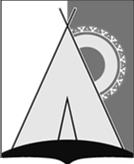 СОВЕТ ДЕПУТАТОВСЕЛЬСКОГО ПОСЕЛЕНИЯ РУССКИНСКАЯСургутского районаХанты - Мансийского автономного округа – ЮгрыРЕШЕНИЕ«24» мая 2019 года							                                             № 30   д. РусскинскаяО внесении измененийв решение советадепутатов с.п. Русскинская от 14.11.2014 года № 69«О налоге на имущество физических лиц»	В соответствии с Федеральным законом от 30.09.2017 года № 286-ФЗ«О внесенийизменений в часть вторую Налогового кодекса Российской Федерации и отдельные законодательные акты Российской Федерации», Совет депутатов сельского поселения Русскинская решил: Внести в решение совета депутатов сельского поселения Русскинская от 14.11.2014 года № 69 «О налоге на имущество физических лиц», следующие изменения:Абзац 3 пункта 2 решения изложить в следующей редакции: «жилые дома, части жилых домов, квартиры, части квартир, комнат». 1.2. Абзац 5 пункта 2 решения изложить в следующей редакции: «единые недвижимые комплексы, в состав которых входит хотя бы один жилой дом». В пункте 3 решения слова «квартир, комнат и жилых домов» заменить словами «жилых домов, частей жилых домов, квартир, частей квартир, комнат». Пункт 4 решения признать утратившим силу. Пункт 11 изложить в новой редакции «Граждане, указанные в пункте 3 решения, вправе предоставить в налоговый орган документы, подтверждающие право налогоплательщика на налоговую льготу». Опубликовать настоящее решение и разместить на официальном сайте органов местного самоуправления сельского поселения Русскинская. Настоящее решение вступает в силу после его официального опубликования и распространяет свое действие на правоотношения, связанные с исчислением налога на имущество физических лиц с 01 января 2017 года. Глава сельского поселения Русскинская                                                  А.Н. Соболев